2020 Golf Fixtures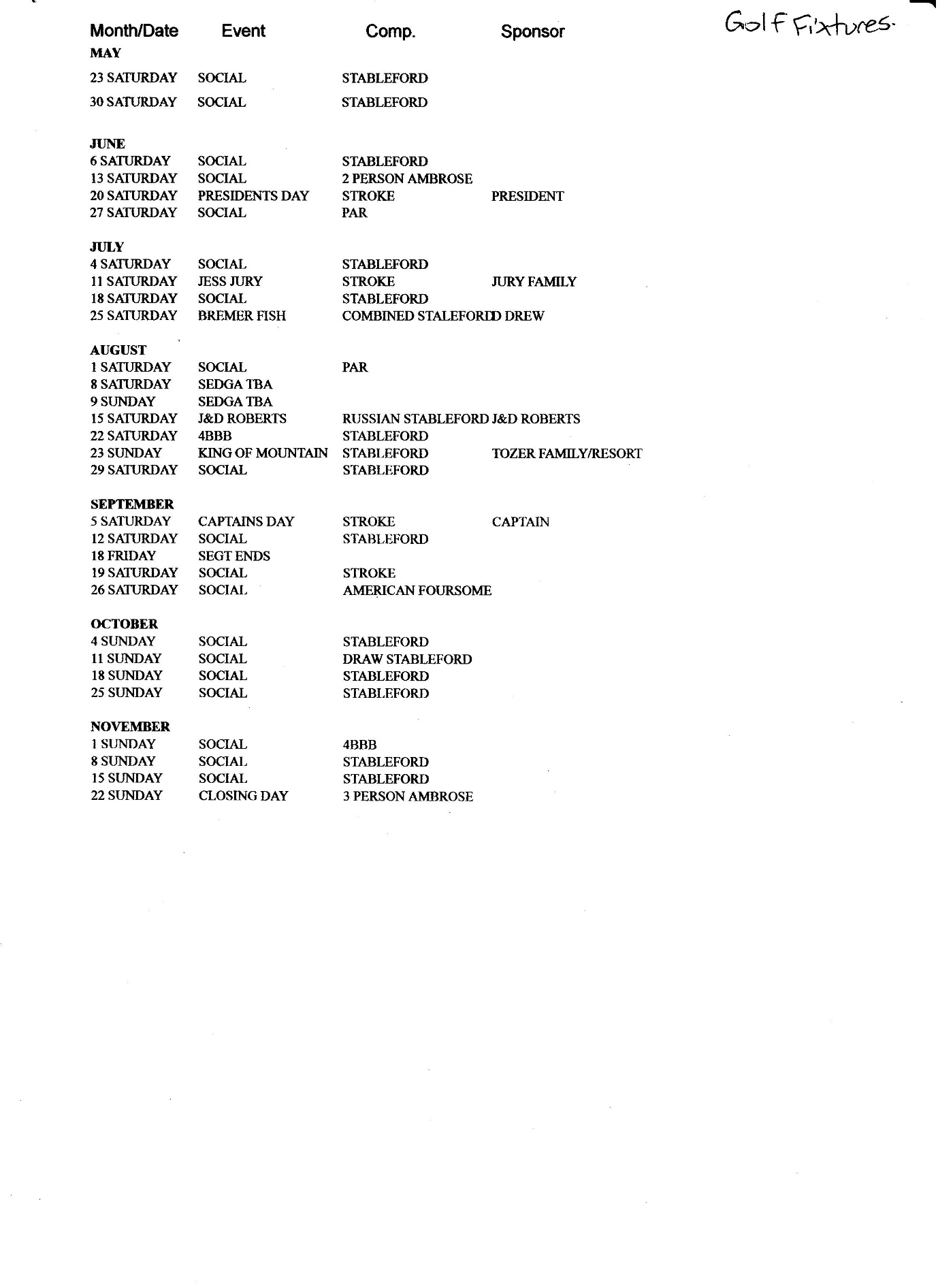 